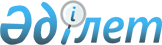 О внесении изменения в постановление Правительства Республики Казахстан от 15 июля 1997 года N 1112
					
			Утративший силу
			
			
		
					Постановление Правительства Республики Казахстан от 13 декабря 1999 года N 1911. Утратило силу постановлением Правительства Республики Казахстан от 19 сентября 2009 года № 1411      Сноска. Утратило силу постановлением Правительства РК от 19.09.2009 № 1411.      В целях усиления контроля качества и безопасности импортируемых в республику товаров и обеспечения права потребителей на надлежащее качество реализуемой продукции легкой промышленности Правительство Республики Казахстан постановляет: 

      1. Внести в постановление Правительства Республики Казахстан от 15 июля 1997 года N 1112 P991112_ "Об утверждении Перечня продукции (работ, услуг), подлежащей обязательной сертификации на соответствие обязательным требованиям стандартов или иных нормативных документов, обеспечивающих ее безопасность для жизни, здоровья людей, имущества граждан и окружающей среды" (САПП Республики Казахстан, 1997 г., N 32, ст.295) следующее 

изменение: в Перечне продукции (работ, услуг), подлежащей обязательной сертификации на соответствие обязательным требованиям стандартов или иных нормативных документов, обеспечивающих ее безопасность для жизни, здоровья людей, имущества граждан и окружающей среды, утвержденном указанным постановлением: раздел 22 "Продукция легкой промышленности" изложить в следующей редакции: "22. Продукция легкой промышленности (включена в соответствии с Законом Республики Казахстан "О санитарно-эпидемиологическом благополучии населения") -------------------------------------------------------------------------- Код ! Наименование продукции ! Код ТН ВЭД ! ! ОКП -------------------------------------------------------------------------- 1 ! 2 ! 3 -------------------------------------------------------------------------- 5007 ** Ткани шелковые 83 7000 5208 ** Ткани хлопчатобумажные 83 1000 5209 ** 5210 ** 5211 ** 5212 ** 5309 ** Ткани льняные 83 3000 5111 ** Ткани шерстяные 83 5000 5112 ** 5113 00 000 5407 ** Ткани из химических волокон 83 8000 5408 ** 5512 ** Ткани из синтетических волокон 5513 ** 5514 ** 5515 ** 5516 ** 5602 ** Нетканые материалы 5603 ** 5701 ** Ковры и ковровые изделия 81 7000 5702 ** 5703 ** 5704 ** 5705 ** 5801 ** Ткани ворсовые и махровые 83 9010 5802 ** 6001 ** Полотна трикотажные 6002 ** 6101 ** Продукция трикотажной промышленности 84 0000 6102 ** (пальто; плащи; куртки; костюмы; 6103 ** пиджаки; блайзеры; брюки; комбинезоны; 6104 ** шорты; сорочки; рубашки; блузки; 6105 ** батники; белье нижнее трикотажное, 6106 ** включая трусы, кальсоны, ночные 6107 ** сорочки, пижамы, халаты, комбинации, 6108 ** нижние юбки, панталоны, пеньюары, 6109 ** майки, пояса, бюстгалтеры, корсеты; 6110 ** колготы; чулки; гольфы; носки; 6111 ** прочие чулочно-носочные изделия; 6112 ** белье постельное; спортивная одежда; 6113 00* изделия для новорожденных) 6114 ** 6115 ** 6116 ** 6117 ** 6212 ** 6216 00 000 6302 10* 6201 ** Изделия швейные (пальто, плащи, 85 0000 6202 ** куртки; костюмы; пиджаки; блайзеры; 6203 ** брюки; комбинезоны; бриджи; шорты; 6204 ** жакеты; платья; юбки; юбки-брюки; 6205 ** рубашки; блузки; батники; майки; 6206 ** трусы; кальсоны, ночные сорочки, 6207 ** пижамы, халаты, комбинации, нижние 6208 ** юбки, панталоны, пеньюары, белье 6209 ** постельное, столовое, туалетное, 6210 ** кухонное; платки носовые; шали; 6211 ** шарфы; галстуки; изделия для 6213 ** новорожденных) 6214 ** 6215 ** 6302 ** 6401 ** Обувь кожаная, резиновая, текстильная 25 9000 6402 ** и из заменителей кожи и резины 88 1000; 88 2000 6403 ** 88 3000; 88 4000 6404 ** 88 5000; 88 6000 6405 ** 88 7000; 88 8000 88 9000 6503 00* Шляпы и прочие головные уборы 84 5000 6504 00 000 фетровые, трикотажные, из текстильных 6505 ** материалов 6506 ** 4303 ** Одежда меховая и ее принадлежности, 89 2000; 89 3000 меховые головные уборы, шкурки 89 4000; 89 5000 меховые 89 6000 4203 10 000 Одежда и принадлежности из 85 1068 - 85 1069 4203 29 910 натуральной и искусственной кожи 85 1305 - 85 1306 4203 29 990 89 2115 89 2123 89 2213 89 2223 

      ** При указании в графе 1 товарной позиции (первых четырех цифр кода ТН ВЭД) обязательной сертификации подлежат виды продукции всех товарных субпозиций (шесть цифр кода ТН ВЭД) и подсубпозиций (девять цифр кода ТН ВЭД), входящих в данную товарную позицию.". 

      2. Настоящее постановление вступает в силу по истечении одного месяца со дня опубликования. 



Премьер-Министр Республики Казахстан 



(Специалисты: Склярова И.В., Цай Л.Г.) 

 
					© 2012. РГП на ПХВ «Институт законодательства и правовой информации Республики Казахстан» Министерства юстиции Республики Казахстан
				